Active Supervision Monitoring Action Plan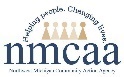 The classroom observation aligned with the Active Supervision Plan.       YES           NODistribution: Results are entered in ChildPlus                   Reference: R 400.8182; R 400.8740(4); HSPPS 1302.47(5)(iii); 1303.73(b)6/23                                                                                       EHS-HS Team\ADMIN\Procedure Manual\Safety\Active Supervision Monitoring PlanSite/Classroom:   Site/Classroom:   Site/Classroom:   Date:   Date:   Date:   Date:   # of Children   Present:    # of Children   Present:    Staff Present:    Staff Present:    Staff Present:    Staff Present:    Staff Present:    Staff Present:    Staff Present:    Staff Present:    Staff Present:    ACTIVE SUPERVISION PLANACTIVE SUPERVISION PLANACTIVE SUPERVISION PLANACTIVE SUPERVISION PLANACTIVE SUPERVISION PLANACTIVE SUPERVISION PLANACTIVE SUPERVISION PLANACTIVE SUPERVISION PLANACTIVE SUPERVISION PLANActive Supervision   Plan Location:  Active Supervision   Plan Location:  Active Supervision   Plan Location:  Active Supervision   Plan Location:  Active Supervision   Plan Location:  Active Supervision Plan Accessibility         Accessible          Not AvailableActive Supervision Plan Accessibility         Accessible          Not AvailableActive Supervision Plan Accessibility         Accessible          Not AvailableActive Supervision Plan Accessibility         Accessible          Not AvailableActive Supervision Plan ContentsPlease indicate which pieces are included in the site/classroom’s plan.Active Supervision Plan ContentsPlease indicate which pieces are included in the site/classroom’s plan.Active Supervision Plan ContentsPlease indicate which pieces are included in the site/classroom’s plan.Active Supervision Plan ContentsPlease indicate which pieces are included in the site/classroom’s plan.Active Supervision Plan ContentsPlease indicate which pieces are included in the site/classroom’s plan.Active Supervision Plan ContentsPlease indicate which pieces are included in the site/classroom’s plan.Active Supervision Plan ContentsPlease indicate which pieces are included in the site/classroom’s plan.Active Supervision Plan ContentsPlease indicate which pieces are included in the site/classroom’s plan.Active Supervision Plan ContentsPlease indicate which pieces are included in the site/classroom’s plan.  Active Supervision Implementation Plan  Active Supervision Implementation Plan  Active Supervision Implementation Plan  Active Supervision Implementation Plan  Active Supervision Implementation Plan  Active Supervision Implementation Plan  Active Supervision Implementation Plan  Active Supervision Implementation Plan  Active Supervision Implementation Plan  Learning Activity: Classroom Transitions – Planning for Transitions  Learning Activity: Classroom Transitions – Planning for Transitions  Learning Activity: Classroom Transitions – Planning for Transitions  Learning Activity: Classroom Transitions – Planning for Transitions  Learning Activity: Classroom Transitions – Planning for Transitions  Learning Activity: Classroom Transitions – Planning for Transitions  Learning Activity: Classroom Transitions – Planning for Transitions  Learning Activity: Classroom Transitions – Planning for Transitions  Learning Activity: Classroom Transitions – Planning for Transitions  Learning Activity: Zoning to Maximize Learning – Classroom and Playground Maps with Zoning Areas (may       use existing Licensing floorplans)  Learning Activity: Zoning to Maximize Learning – Classroom and Playground Maps with Zoning Areas (may       use existing Licensing floorplans)  Learning Activity: Zoning to Maximize Learning – Classroom and Playground Maps with Zoning Areas (may       use existing Licensing floorplans)  Learning Activity: Zoning to Maximize Learning – Classroom and Playground Maps with Zoning Areas (may       use existing Licensing floorplans)  Learning Activity: Zoning to Maximize Learning – Classroom and Playground Maps with Zoning Areas (may       use existing Licensing floorplans)  Learning Activity: Zoning to Maximize Learning – Classroom and Playground Maps with Zoning Areas (may       use existing Licensing floorplans)  Learning Activity: Zoning to Maximize Learning – Classroom and Playground Maps with Zoning Areas (may       use existing Licensing floorplans)  Learning Activity: Zoning to Maximize Learning – Classroom and Playground Maps with Zoning Areas (may       use existing Licensing floorplans)  Learning Activity: Zoning to Maximize Learning – Classroom and Playground Maps with Zoning Areas (may       use existing Licensing floorplans)  Learning Activity: Zoning to Maximize Learning - Discussion Questions  Learning Activity: Zoning to Maximize Learning - Discussion Questions  Learning Activity: Zoning to Maximize Learning - Discussion Questions  Learning Activity: Zoning to Maximize Learning - Discussion Questions  Learning Activity: Zoning to Maximize Learning - Discussion Questions  Learning Activity: Zoning to Maximize Learning - Discussion Questions  Learning Activity: Zoning to Maximize Learning - Discussion Questions  Learning Activity: Zoning to Maximize Learning - Discussion Questions  Learning Activity: Zoning to Maximize Learning - Discussion Questions  Learning Activity: Zoning to Maximize Learning – Staff Zoning Chart  Learning Activity: Zoning to Maximize Learning – Staff Zoning Chart  Learning Activity: Zoning to Maximize Learning – Staff Zoning Chart  Learning Activity: Zoning to Maximize Learning – Staff Zoning Chart  Learning Activity: Zoning to Maximize Learning – Staff Zoning Chart  Learning Activity: Zoning to Maximize Learning – Staff Zoning Chart  Learning Activity: Zoning to Maximize Learning – Staff Zoning Chart  Learning Activity: Zoning to Maximize Learning – Staff Zoning Chart  Learning Activity: Zoning to Maximize Learning – Staff Zoning Chart  Tools for Supervisors: Classroom Transitions – Supporting Positive Behaviors During Classroom Transitions       Observation Form  Tools for Supervisors: Classroom Transitions – Supporting Positive Behaviors During Classroom Transitions       Observation Form  Tools for Supervisors: Classroom Transitions – Supporting Positive Behaviors During Classroom Transitions       Observation Form  Tools for Supervisors: Classroom Transitions – Supporting Positive Behaviors During Classroom Transitions       Observation Form  Tools for Supervisors: Classroom Transitions – Supporting Positive Behaviors During Classroom Transitions       Observation Form  Tools for Supervisors: Classroom Transitions – Supporting Positive Behaviors During Classroom Transitions       Observation Form  Tools for Supervisors: Classroom Transitions – Supporting Positive Behaviors During Classroom Transitions       Observation Form  Tools for Supervisors: Classroom Transitions – Supporting Positive Behaviors During Classroom Transitions       Observation Form  Tools for Supervisors: Classroom Transitions – Supporting Positive Behaviors During Classroom Transitions       Observation FormNotes:   Notes:   Notes:   Notes:   Notes:   Notes:   Notes:   Notes:   Notes:   ACTIVE SUPERVISION OBSERVATIONPlease indicate which part(s) of the daily schedule were observed.ACTIVE SUPERVISION OBSERVATIONPlease indicate which part(s) of the daily schedule were observed.ACTIVE SUPERVISION OBSERVATIONPlease indicate which part(s) of the daily schedule were observed.ACTIVE SUPERVISION OBSERVATIONPlease indicate which part(s) of the daily schedule were observed.ACTIVE SUPERVISION OBSERVATIONPlease indicate which part(s) of the daily schedule were observed.ACTIVE SUPERVISION OBSERVATIONPlease indicate which part(s) of the daily schedule were observed.ACTIVE SUPERVISION OBSERVATIONPlease indicate which part(s) of the daily schedule were observed.ACTIVE SUPERVISION OBSERVATIONPlease indicate which part(s) of the daily schedule were observed.ACTIVE SUPERVISION OBSERVATIONPlease indicate which part(s) of the daily schedule were observed. Arrival Small Group Large Group Large Group Choice Time Choice Time Choice Time Choice Time Transitions Outside Time Snack/Mealtime Quiet Time Quiet Time Departure Departure Departure Departure During TransportNotes:   Notes:   Notes:   Notes:   Notes:   Notes:   Notes:   Notes:   Notes:   ACTIVE SUPERVISION STRATEGIESPlease indicate which strategies are utilized throughout the observation.ACTIVE SUPERVISION STRATEGIESPlease indicate which strategies are utilized throughout the observation.ACTIVE SUPERVISION STRATEGIESPlease indicate which strategies are utilized throughout the observation.ACTIVE SUPERVISION STRATEGIESPlease indicate which strategies are utilized throughout the observation.ACTIVE SUPERVISION STRATEGIESPlease indicate which strategies are utilized throughout the observation.ACTIVE SUPERVISION STRATEGIESPlease indicate which strategies are utilized throughout the observation.ACTIVE SUPERVISION STRATEGIESPlease indicate which strategies are utilized throughout the observation.ACTIVE SUPERVISION STRATEGIESPlease indicate which strategies are utilized throughout the observation.ACTIVE SUPERVISION STRATEGIESPlease indicate which strategies are utilized throughout the observation.Set Up the EnvironmentClassroom is set up to supervise children at all times.Set Up the EnvironmentClassroom is set up to supervise children at all times.Set Up the EnvironmentClassroom is set up to supervise children at all times.Set Up the EnvironmentClassroom is set up to supervise children at all times.Set Up the EnvironmentClassroom is set up to supervise children at all times.Set Up the EnvironmentClassroom is set up to supervise children at all times.Set Up the EnvironmentClassroom is set up to supervise children at all times.Set Up the EnvironmentClassroom is set up to supervise children at all times.Set Up the EnvironmentClassroom is set up to supervise children at all times.Activities are grouped together and furniture is at waist height or shorter; adults are always able to see and hear the children.Activities are grouped together and furniture is at waist height or shorter; adults are always able to see and hear the children.Activities are grouped together and furniture is at waist height or shorter; adults are always able to see and hear the children.Activities are grouped together and furniture is at waist height or shorter; adults are always able to see and hear the children.Activities are grouped together and furniture is at waist height or shorter; adults are always able to see and hear the children.Activities are grouped together and furniture is at waist height or shorter; adults are always able to see and hear the children. Observed   Action Step Needed Observed   Action Step Needed Observed   Action Step NeededSmall spaces are kept clutter free and big spaces are set up so that children have clear play spaces that staff can observe.Small spaces are kept clutter free and big spaces are set up so that children have clear play spaces that staff can observe.Small spaces are kept clutter free and big spaces are set up so that children have clear play spaces that staff can observe.Small spaces are kept clutter free and big spaces are set up so that children have clear play spaces that staff can observe.Small spaces are kept clutter free and big spaces are set up so that children have clear play spaces that staff can observe.Small spaces are kept clutter free and big spaces are set up so that children have clear play spaces that staff can observe. Observed   Action Step Needed Observed   Action Step Needed Observed   Action Step NeededNotes:   Notes:   Notes:   Notes:   Notes:   Notes:   Notes:   Notes:   Notes:   Position StaffStaff carefully plan where they will position themselves in the environment to prevent children from harm.Position StaffStaff carefully plan where they will position themselves in the environment to prevent children from harm.Position StaffStaff carefully plan where they will position themselves in the environment to prevent children from harm.Position StaffStaff carefully plan where they will position themselves in the environment to prevent children from harm.Position StaffStaff carefully plan where they will position themselves in the environment to prevent children from harm.Position StaffStaff carefully plan where they will position themselves in the environment to prevent children from harm.Position StaffStaff carefully plan where they will position themselves in the environment to prevent children from harm.Position StaffStaff carefully plan where they will position themselves in the environment to prevent children from harm.Position StaffStaff carefully plan where they will position themselves in the environment to prevent children from harm.Staff place themselves so that they can see and hear all the children in their care.Staff place themselves so that they can see and hear all the children in their care.Staff place themselves so that they can see and hear all the children in their care.Staff place themselves so that they can see and hear all the children in their care.Staff place themselves so that they can see and hear all the children in their care.Staff place themselves so that they can see and hear all the children in their care. Observed   Action Step Needed Observed   Action Step Needed Observed   Action Step NeededStaff ensure there are always clear paths where children are playing, sleeping, and eating so they can react quickly when necessary.Staff ensure there are always clear paths where children are playing, sleeping, and eating so they can react quickly when necessary.Staff ensure there are always clear paths where children are playing, sleeping, and eating so they can react quickly when necessary.Staff ensure there are always clear paths where children are playing, sleeping, and eating so they can react quickly when necessary.Staff ensure there are always clear paths where children are playing, sleeping, and eating so they can react quickly when necessary.Staff ensure there are always clear paths where children are playing, sleeping, and eating so they can react quickly when necessary. Observed   Action Step Needed Observed   Action Step Needed Observed   Action Step NeededStaff stay close to children who may need additional support.  Their location helps them provide support, if necessary.Staff stay close to children who may need additional support.  Their location helps them provide support, if necessary.Staff stay close to children who may need additional support.  Their location helps them provide support, if necessary.Staff stay close to children who may need additional support.  Their location helps them provide support, if necessary.Staff stay close to children who may need additional support.  Their location helps them provide support, if necessary.Staff stay close to children who may need additional support.  Their location helps them provide support, if necessary. Observed   Action Step Needed Observed   Action Step Needed Observed   Action Step NeededPosition Staff Cont.Position Staff Cont.Position Staff Cont.Position Staff Cont.Position Staff Cont.Position Staff Cont.Position Staff Cont.Position Staff Cont.Position Staff Cont.Staff follow zoning and transition plans.Staff follow zoning and transition plans.Staff follow zoning and transition plans.Staff follow zoning and transition plans.Staff follow zoning and transition plans.Staff follow zoning and transition plans. Observed   Action Step Needed Observed   Action Step Needed Observed   Action Step NeededStaff maintain teacher-to-child ratios.Staff maintain teacher-to-child ratios.Staff maintain teacher-to-child ratios.Staff maintain teacher-to-child ratios.Staff maintain teacher-to-child ratios.Staff maintain teacher-to-child ratios. Observed   Action Step Needed Observed   Action Step Needed Observed   Action Step NeededNotes:  Notes:  Notes:  Notes:  Notes:  Notes:  Notes:  Notes:  Notes:  Scan and CountStaff are always able to account for children in their care. This is especially important during transitions when children are moving from one location to another.Scan and CountStaff are always able to account for children in their care. This is especially important during transitions when children are moving from one location to another.Scan and CountStaff are always able to account for children in their care. This is especially important during transitions when children are moving from one location to another.Scan and CountStaff are always able to account for children in their care. This is especially important during transitions when children are moving from one location to another.Scan and CountStaff are always able to account for children in their care. This is especially important during transitions when children are moving from one location to another.Scan and CountStaff are always able to account for children in their care. This is especially important during transitions when children are moving from one location to another.Scan and CountStaff are always able to account for children in their care. This is especially important during transitions when children are moving from one location to another.Scan and CountStaff are always able to account for children in their care. This is especially important during transitions when children are moving from one location to another.Scan and CountStaff are always able to account for children in their care. This is especially important during transitions when children are moving from one location to another.Staff continually scan the entire environment to know where everyone is and what they are doing.Staff continually scan the entire environment to know where everyone is and what they are doing.Staff continually scan the entire environment to know where everyone is and what they are doing.Staff continually scan the entire environment to know where everyone is and what they are doing.Staff continually scan the entire environment to know where everyone is and what they are doing.Staff continually scan the entire environment to know where everyone is and what they are doing. Observed   Action Step Needed Observed   Action Step Needed Observed   Action Step NeededStaff count children frequently using the following: Name-to-face picture cards to visually identify each child, child-safe token system on buses, touch or tap children when counting, transportation logs, involving children in the counting, using the “I have completed a walkthrough on the bus” sign, frequently stating the quantity of children present out loud, etc.Staff count children frequently using the following: Name-to-face picture cards to visually identify each child, child-safe token system on buses, touch or tap children when counting, transportation logs, involving children in the counting, using the “I have completed a walkthrough on the bus” sign, frequently stating the quantity of children present out loud, etc.Staff count children frequently using the following: Name-to-face picture cards to visually identify each child, child-safe token system on buses, touch or tap children when counting, transportation logs, involving children in the counting, using the “I have completed a walkthrough on the bus” sign, frequently stating the quantity of children present out loud, etc.Staff count children frequently using the following: Name-to-face picture cards to visually identify each child, child-safe token system on buses, touch or tap children when counting, transportation logs, involving children in the counting, using the “I have completed a walkthrough on the bus” sign, frequently stating the quantity of children present out loud, etc.Staff count children frequently using the following: Name-to-face picture cards to visually identify each child, child-safe token system on buses, touch or tap children when counting, transportation logs, involving children in the counting, using the “I have completed a walkthrough on the bus” sign, frequently stating the quantity of children present out loud, etc.Staff count children frequently using the following: Name-to-face picture cards to visually identify each child, child-safe token system on buses, touch or tap children when counting, transportation logs, involving children in the counting, using the “I have completed a walkthrough on the bus” sign, frequently stating the quantity of children present out loud, etc. Observed   Action Step Needed Observed   Action Step Needed Observed   Action Step NeededTools are updated with child counts as children enter and/or leave the room (e.g., whiteboards).Tools are updated with child counts as children enter and/or leave the room (e.g., whiteboards).Tools are updated with child counts as children enter and/or leave the room (e.g., whiteboards).Tools are updated with child counts as children enter and/or leave the room (e.g., whiteboards).Tools are updated with child counts as children enter and/or leave the room (e.g., whiteboards).Tools are updated with child counts as children enter and/or leave the room (e.g., whiteboards). Observed   Action Step Needed Observed   Action Step Needed Observed   Action Step NeededStaff monitor who enters or exits the facility using the Classroom Sign In/Sign Out Log, including when children leave for therapy and other services with itinerants.Staff monitor who enters or exits the facility using the Classroom Sign In/Sign Out Log, including when children leave for therapy and other services with itinerants.Staff monitor who enters or exits the facility using the Classroom Sign In/Sign Out Log, including when children leave for therapy and other services with itinerants.Staff monitor who enters or exits the facility using the Classroom Sign In/Sign Out Log, including when children leave for therapy and other services with itinerants.Staff monitor who enters or exits the facility using the Classroom Sign In/Sign Out Log, including when children leave for therapy and other services with itinerants.Staff monitor who enters or exits the facility using the Classroom Sign In/Sign Out Log, including when children leave for therapy and other services with itinerants. Observed   Action Step Needed Observed   Action Step Needed Observed   Action Step NeededStaff “sweep” the area to ensure all children are accounted for when leaving the classroom, playground, bathroom, gym or any area that requires a transition.Staff “sweep” the area to ensure all children are accounted for when leaving the classroom, playground, bathroom, gym or any area that requires a transition.Staff “sweep” the area to ensure all children are accounted for when leaving the classroom, playground, bathroom, gym or any area that requires a transition.Staff “sweep” the area to ensure all children are accounted for when leaving the classroom, playground, bathroom, gym or any area that requires a transition.Staff “sweep” the area to ensure all children are accounted for when leaving the classroom, playground, bathroom, gym or any area that requires a transition.Staff “sweep” the area to ensure all children are accounted for when leaving the classroom, playground, bathroom, gym or any area that requires a transition. Observed   Action Step Needed Observed   Action Step Needed Observed   Action Step NeededNotes:   Notes:   Notes:   Notes:   Notes:   Notes:   Notes:   Notes:   Notes:   ListenSpecific sounds or the absence of them may signify reason for concern.  Staff who listen closely to children immediately identify signs of potential danger.  Programs that think systematically implement additional strategies to safeguard children.ListenSpecific sounds or the absence of them may signify reason for concern.  Staff who listen closely to children immediately identify signs of potential danger.  Programs that think systematically implement additional strategies to safeguard children.ListenSpecific sounds or the absence of them may signify reason for concern.  Staff who listen closely to children immediately identify signs of potential danger.  Programs that think systematically implement additional strategies to safeguard children.ListenSpecific sounds or the absence of them may signify reason for concern.  Staff who listen closely to children immediately identify signs of potential danger.  Programs that think systematically implement additional strategies to safeguard children.ListenSpecific sounds or the absence of them may signify reason for concern.  Staff who listen closely to children immediately identify signs of potential danger.  Programs that think systematically implement additional strategies to safeguard children.ListenSpecific sounds or the absence of them may signify reason for concern.  Staff who listen closely to children immediately identify signs of potential danger.  Programs that think systematically implement additional strategies to safeguard children.ListenSpecific sounds or the absence of them may signify reason for concern.  Staff who listen closely to children immediately identify signs of potential danger.  Programs that think systematically implement additional strategies to safeguard children.ListenSpecific sounds or the absence of them may signify reason for concern.  Staff who listen closely to children immediately identify signs of potential danger.  Programs that think systematically implement additional strategies to safeguard children.ListenSpecific sounds or the absence of them may signify reason for concern.  Staff who listen closely to children immediately identify signs of potential danger.  Programs that think systematically implement additional strategies to safeguard children.Staff implement strategies using specific sounds or signals to alert for danger. For example, bells or alarms are added to doors to help alert staff when a child leaves or enters the room.Staff implement strategies using specific sounds or signals to alert for danger. For example, bells or alarms are added to doors to help alert staff when a child leaves or enters the room.Staff implement strategies using specific sounds or signals to alert for danger. For example, bells or alarms are added to doors to help alert staff when a child leaves or enters the room.Staff implement strategies using specific sounds or signals to alert for danger. For example, bells or alarms are added to doors to help alert staff when a child leaves or enters the room.Staff implement strategies using specific sounds or signals to alert for danger. For example, bells or alarms are added to doors to help alert staff when a child leaves or enters the room.Staff implement strategies using specific sounds or signals to alert for danger. For example, bells or alarms are added to doors to help alert staff when a child leaves or enters the room. Observed   Action Step Needed Observed   Action Step Needed Observed   Action Step NeededStaff listen and talk to each other to establish where team members and children are located at all times, including when someone leaves an area or room.Staff listen and talk to each other to establish where team members and children are located at all times, including when someone leaves an area or room.Staff listen and talk to each other to establish where team members and children are located at all times, including when someone leaves an area or room.Staff listen and talk to each other to establish where team members and children are located at all times, including when someone leaves an area or room.Staff listen and talk to each other to establish where team members and children are located at all times, including when someone leaves an area or room.Staff listen and talk to each other to establish where team members and children are located at all times, including when someone leaves an area or room. Observed   Action Step Needed Observed   Action Step Needed Observed   Action Step NeededNotes:   Notes:   Notes:   Notes:   Notes:   Notes:   Notes:   Notes:   Notes:   Anticipate Children’s BehaviorStaff use what they know about each child’s individual interests and skills to predict what they will do. Staff who know what to expect are better able to protect children from harm.Anticipate Children’s BehaviorStaff use what they know about each child’s individual interests and skills to predict what they will do. Staff who know what to expect are better able to protect children from harm.Anticipate Children’s BehaviorStaff use what they know about each child’s individual interests and skills to predict what they will do. Staff who know what to expect are better able to protect children from harm.Anticipate Children’s BehaviorStaff use what they know about each child’s individual interests and skills to predict what they will do. Staff who know what to expect are better able to protect children from harm.Anticipate Children’s BehaviorStaff use what they know about each child’s individual interests and skills to predict what they will do. Staff who know what to expect are better able to protect children from harm.Anticipate Children’s BehaviorStaff use what they know about each child’s individual interests and skills to predict what they will do. Staff who know what to expect are better able to protect children from harm.Anticipate Children’s BehaviorStaff use what they know about each child’s individual interests and skills to predict what they will do. Staff who know what to expect are better able to protect children from harm.Anticipate Children’s BehaviorStaff use what they know about each child’s individual interests and skills to predict what they will do. Staff who know what to expect are better able to protect children from harm.Anticipate Children’s BehaviorStaff use what they know about each child’s individual interests and skills to predict what they will do. Staff who know what to expect are better able to protect children from harm.Staff create challenges that children are ready for and support them in succeeding.Staff create challenges that children are ready for and support them in succeeding.Staff create challenges that children are ready for and support them in succeeding.Staff create challenges that children are ready for and support them in succeeding.Staff create challenges that children are ready for and support them in succeeding.Staff create challenges that children are ready for and support them in succeeding. Observed   Action Step Needed Observed   Action Step Needed Observed   Action Step NeededStaff recognize when children might wander, get upset, or take a dangerous risk.Staff recognize when children might wander, get upset, or take a dangerous risk.Staff recognize when children might wander, get upset, or take a dangerous risk.Staff recognize when children might wander, get upset, or take a dangerous risk.Staff recognize when children might wander, get upset, or take a dangerous risk.Staff recognize when children might wander, get upset, or take a dangerous risk. Observed   Action Step Needed Observed   Action Step Needed Observed   Action Step NeededStaff observe children’s well-being through daily health checks and regular parent communication to help anticipate children’s behavior. (e.g., illness, allergies, lack of sleep or food, etc.)Staff observe children’s well-being through daily health checks and regular parent communication to help anticipate children’s behavior. (e.g., illness, allergies, lack of sleep or food, etc.)Staff observe children’s well-being through daily health checks and regular parent communication to help anticipate children’s behavior. (e.g., illness, allergies, lack of sleep or food, etc.)Staff observe children’s well-being through daily health checks and regular parent communication to help anticipate children’s behavior. (e.g., illness, allergies, lack of sleep or food, etc.)Staff observe children’s well-being through daily health checks and regular parent communication to help anticipate children’s behavior. (e.g., illness, allergies, lack of sleep or food, etc.)Staff observe children’s well-being through daily health checks and regular parent communication to help anticipate children’s behavior. (e.g., illness, allergies, lack of sleep or food, etc.) Observed   Action Step Needed Observed   Action Step Needed Observed   Action Step NeededNotes:   Notes:   Notes:   Notes:   Notes:   Notes:   Notes:   Notes:   Notes:   Engage and RedirectStaff offer different levels of assistance or redirection depending on each individual child’s needs.Engage and RedirectStaff offer different levels of assistance or redirection depending on each individual child’s needs.Staff use Active Supervision skills to know when to offer children support. Observed   Action Step NeededStaff wait until children are unable to solve problems on their own to get involved. Observed   Action Step NeededStaff limit the amount of time children are waiting to transition. Observed   Action Step NeededNotes:  Notes:  Active Supervision for FamiliesPlease indicate which resources are used to learn about and support families with Active Supervision.Active Supervision for FamiliesPlease indicate which resources are used to learn about and support families with Active Supervision.  Child Comfort & Life Experiences Questionnaire Household Safety Checklists  Child & Family School Readiness Plan  Injury Prevention Starts at Home  Enrollment Application  Safety & Injury Prevention Handout  Family Needs Assessment  Tips for Families: Classroom Transitions  Home Safety ChecklistNotes:   Notes:   Active Supervision Monitoring Review and Follow-UpDiscuss the results of the observation with the teacher and/or team. *** Discuss imminent dangerous situations immediately. ***Active Supervision Monitoring Review and Follow-UpDiscuss the results of the observation with the teacher and/or team. *** Discuss imminent dangerous situations immediately. ***Date Observation was Reviewed with Staff:  Date Observation was Reviewed with Staff:  Staff Present for the Review:  Staff Present for the Review:  Notes:  Notes:  